Publicado en MÁLAGA. ANDALUCÍA el 07/03/2019 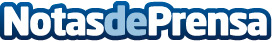 Instituto MEDAC continúa su expansión con nuevos centros de FP en Madrid, Sevilla y JerezEn Madrid abrirá en San Sebastián de los Reyes; en Sevilla, en Pino Montano y en Sevilla Este; y en Jerez, en el Palacio de Deportes de Chapín. El próximo curso llegará a los 5.000 alumnos de formación profesional y los 350 empleados, repartidos en 14 centrosDatos de contacto:Pablo Fernández QuintanillaResponsable de Prensa - Instituto MEDAC(+34) 661 79 81 92Nota de prensa publicada en: https://www.notasdeprensa.es/instituto-medac-continua-su-expansion-con Categorias: Nacional Nutrición Industria Farmacéutica Madrid Andalucia Infantil Formación profesional Cursos http://www.notasdeprensa.es